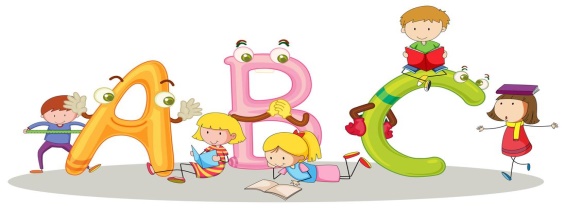 6/4/20 – 10/4/20Year 1Goodmorning songhttp://www.schools.ac.cy/klimakio/Themata/Anglika/teaching_material/year_1/songs/year1_unit1.mp3Songs about body parts:Eyes Ears Mouth Nose Songshttps://www.youtube.com/watch?v=8nG0XWzEwBAhttps://www.youtube.com/watch?v=x9gRkNUgChUHead Shoulders Knees & Toes (Exercise song) https://www.youtube.com/watch?v=h4eueDYPTIgHead Shoulders Knees & Toes (Speeding Up) | Nursery Rhyme | Super Simple Songshttps://www.youtube.com/watch?v=WX8HmogNyCYOnline games about body partsΠαιχνίδι με μέρη του σώματος  - Listening Memory game Body Partshttp://eslgamesworld.com/members/games/vocabulary/memoryaudio/body%20parts%20i%20can/index.htmlΕργασία Σχεδίασε σε μία κόλα χαρτί ένα παιδάκι! Χρωμάτισέ το με τα χρώματα που θες. Δείξε τη ζωγραφιά σου σε κάποιο μέλος της οικογένειάς σου και πες του τα μέρη του σώματος που ξέρεις. Μπορείς να πεις και το χρώμα τους! Είμαι σίγουρη ότι θα τους εντυπωσιάσεις! 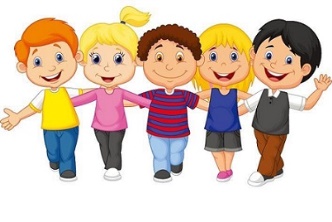 